Утверждаю Президент                                                                                     Согласовано Президент              Всемирной Ассоциации гиревых клубов                               Российского Союза гиревого спорта  ____________________  С.А. Рачинский                                   ______________________  И. Н. Денисов 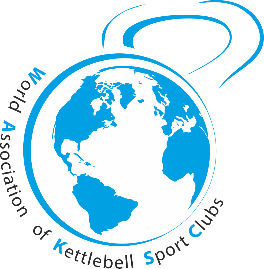 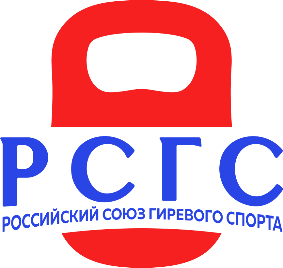 ПОЛОЖЕНИЕ Онлайн турнир по Армейскому гиревому рывку посвященный Дню защитника Отечества 2023 годаРоссийский союз гиревого спортаВсемирная Ассоциация Гиревых КлубовЦели и задачи- популяризация гиревого спорта в мире; - создание и проведение серии турниров по гиревому спорту среди клубов по единым правилам в различных странах мира; - определение сильнейших спортсменов в различных соревновательных категориях в рамках проводимых турниров; 
- пропаганда силовых видов спорта,
- пропаганда здорового образа жизни.Время и место проведенияОнлайн турнир по Армейскому гиревому рывку проводится на онлайн платформе E-Champs с 1 по 23 февраля 2023 года включительно! Ссылка на платформу: https://rosgiri.e-champs.com/участники соревнованийМужчины и женщины (ПРО и любители), юноши и девушки (до 18 лет), мужчины и женщины ветераны (40-49 лет, 50 лет и старше), дети до 12 лет.
К участию в соревнованиях допускаются спортсмены любого уровня. Мужчины и женщины делятся на категории Любители и Профессионалы согласно спискам 2021 года Всемирной Ассоциации гиревых клубов. В командном зачете среди клубов допускаются любые команды, члены которых участвуют в соревнованиях. Соревнования проводятся по правилам Всемирной Ассоциации гиревых клубов (Российского Союза гиревого спорта).ДисциплиныАрмейский гиревой рывок - 12 минут (АГР)Тяжелый гиревой рывок – 6 минутАрмейский гиревой рывок - 12 минут (АГР)Мужчины Профессионалы: 36 кг (коэф 2,5), 32 кг (коэф 2), 28 кг (коэф 1,5), 24 кг (коэф 1) Весовые категории: до 63 кг, до 68 кг, до 73 кг, до 78 кг, до 85 кг, до 95 кг, до 105 кг, свыше 105 кг.Женщины Профессионалы: 24 кг (коэф 2), 20 кг (коэф 1,5), 16 кг (коэф 1), Весовые категории: до 53 кг, до 58 кг, до 63 кг, до 68 кг, до 73 кг, свыше 73 кг.Мужчины Любители: 28 кг (коэф 2,5), 24 кг (коэф 2), 20 кг (коэф 1,5), 16 кг (коэф 1)Весовые категории: до 63 кг, до 68 кг, до 73 кг, до 78 кг, до 85 кг, до 95 кг, до 105 кг, свыше 105 кг.Женщины: (Профессионалы – 24 кг, Любители – 16 кг)  Весовые категории: до 53 кг, до 58 кг, до 63 кг, до 68 кг, до 73 кг, свыше 73 кг.Ветераны Мужчины (40-49); (50+): 24 кг (коэф 2), 20 кг (коэф 1,5), 16 кг (коэф 1), 12 кг (коэф 0,5)    Весовые категории:  до 63 кг, до 68 кг, до 73 кг, до 78 кг, до 85 кг, до 95 кг, до 105 кг, свыше 105 кг.Ветераны Женщины (40-49); (50+): 8 кг (коэф 1), 12 кг (коэф 1,5), 16 кг – (Коэф 2). Весовые категории:  до 53 кг, до 58 кг, до 63 кг, до 68 кг, до 73 кг, свыше 73 кг.Юноши до 18 лет:  8 кг (коэф 1), 12 кг (коэф 1,5), 16 кг – (Коэф 2), 20 кг (коэф 3). Весовые категории:  до 63 кг, до 68 кг, до 73 кг, до 78 кг, до 85 кг, до 95 кг, свыше 95 кг.Девушки до 18 лет: 6 кг (коэф 1), 8 кг (коэф 1,5), 12 кг – (Коэф 2). Весовые категории:  до 53 кг, до 58 кг, до 63 кг, до 68 кг, до 73 кг, свыше 73 кг.Мальчики до 12 лет: 4 кг (коэф 1), 6 кг (коэф 1,5), 8 кг – (Коэф 2), 12 кг (коэф 3). Весовые категории: до 32 кг;  до 40 кг;  до 48 кг;  свыше 48 кгДевочки до 12 лет: 4 кг (коэф 1), 6 кг (коэф 1,5), 8 кг – (Коэф 2). Весовые категории: до 28 кг,  до 36 кг;  до 42 кг;  свыше 42 кг         Тяжелый гиревой рывок – 6 минут    (смена рук не ограничена) Мужчины Профессионалы: 40 кг, Абсолютная весовая категорияМужчины Любители: 32 кг, Абсолютная весовая категорияЖенщины: 24 кг, Абсолютная весовая категория как добавить результат на платформуДля добавления результата на онлайн платформу https://rosgiri.e-champs.com/нужно:пройти по ссылке для регистрации https://rosgiri.e-champs.com/пройти регистрацию спортсмена записать видео с выступлением и взвешиванием. Инструкция по сьемке видео: https://www.youtube.com/watch?v=OybXimNrdQg&feature=emb_logoдобавить видео на свой Youtube– канал или в свои видео в ВК.оплатить стартовый взнос на онлайн платформе https://rosgiri.e-champs.com/зарегистрироваться на соревнованиях и добавить результат и вставить ссылку на видео выступленияРезультаты подтверждаются судьей соревнований.требования к ведеозаписи - Отснятая видеозапись должна быть в качестве, позволяющим четко видеть весь процесс выступления участника от начала и до конца съемки - в начале видеозаписи индивидуального выполнения упражнения участник называет Фамилию и Имя, название команды, весовую категорию, затем встает на весы сам, показывая на видео что он стоит один и его ничего не держит. Затем устанавливает на весы гири по очереди, показывая вес каждой гири. После чего участник должен встать на место для выполнения упражнения и приступить к выполнению. Если у участника есть возможность использовать счетчик подъемов, он его использует, если счетчика нет, то участнику должен помогать помощник, который недалеко от камеры выполняет счет голосом (на Русском или английском языках) - В начале видеозаписи при организации клубных соревнований руководитель клуба выполняет взвешивание гирь, затем в дальнейшем отвечает за соответствие веса снарядов заявленным. Затем производит взвешивание участников соревнований. Далее участники по одному представляются в камеру (Фамилия Имя, команда, весовая категория). После чего приступают к выполнению упражнения. Одновременно с одной камеры не должно сниматься более 2 (двух) спортсменов. В случае наличия счетчиков, желательно их использование. В случае отсутствия счетчиков участникам считать помогает помощник, который недалеко от камеры выполняет счет голосом (на Русском или английском языках)- Видеозапись выполняется либо с фронтальной плоскости, либо под небольшим углом до 30 градусов к фронтальной плоскости - Запись должна быть непрерывной, без смены ракурса съемки- Расположить камеру таким образом, чтобы участник с гирями полностью находились в кадре на протяжении всего этапа. - После завершения дистанции необходимо сфокусировать камеру и крупно показать экран монитора счетчика в течение не менее 2 секунд так, чтобы можно было четко увидеть результат, либо четким голосом называется результат вслух - При несоблюдении условий выполнения видеозаписи выполнения упражнения соответствующего этапа, видеозапись не будет принята к рассмотрению и результат не будет засчитан. условия подведения итоговРезультаты оцениваются в очках, подъемах, времени выполнения упражнения.Участник, набравший наибольшую сумму очков (Результат х Коэффициент гири), становится победителем турнира по армейскому гиревому рывку (АГР) посвященному Дню Защитника Отечества.Награждение осуществляется по весовым категориям. Победители и призеры личных соревнований награждаются медалями ограниченной серии и дипломами турнира по армейскому гиревому рывку (АГР) посвященному Дню Защитника Отечества.8. Контактная информацияhttps://rosgiri.ru/  Сайт РСГСhttps://vk.com/rosgiri  Группа Вконтактеhttps://t.me/rosgiri  Телеграмм каналСсылка на платформу для участия:https://rosgiri.e-champs.com/Контактный телефон +798230857729. ответственностьУчастие спортсмена в соревнованиях означает его ознакомление согласие с техническими правилами гиревого спорта, а также полную личную ответственность за свою жизнь и здоровье. Участник соглашается с тем, что сам и в полной мере несет ответственность по всем прямым, косвенным и потенциальным рискам, связанным со своей жизнью и здоровьем в момент выступления. За нарушение правил съемки, монтажа видео спортсмен может быть снят с соревнований. За обман на соревнованиях спортсмен дисквалифицируется ПОЖИЗНЕННО со всех соревнований Всемирной Ассоциации гиревых клубов!10.Руководство проведением соревнованияНепосредственное проведение возлагается на судейскую коллегию по виду спорта, главного судью соревнований – Денисов И.Н. (ВК), главного секретаря соревнования – Подгорный И.  (1 категория).